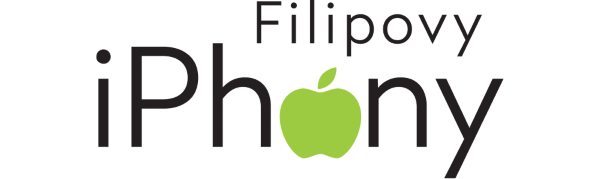               Reklamační formulářVyplněný formulář nám prosím zašlete spolu s reklamovaným zbožím. Pokud nebude reklamační formulář přiložen, nebude možné z naší strany reklamaci vyřídit.Název zboží: 					Datum objednávky: Jméno a příjmení kupujícího:				Email a telefonní číslo kupujícího:Číslo faktury:					Číslo objednávky: Adresa pro zpáteční odeslání: *Popište podrobněji důvod Vaší reklamace (závada, která se Vám projevila):Prosím proveďte si zálohu Vašich dat, často je nutné pro zjištění závady systém reinstalovat a až poté chybu analyzovat. Je tedy možné, že Vaše data budou v zařízení vymazána.V případě uznání reklamace peníze vrátit na bankovní účet: Dne: 						Podpis kupujícího: